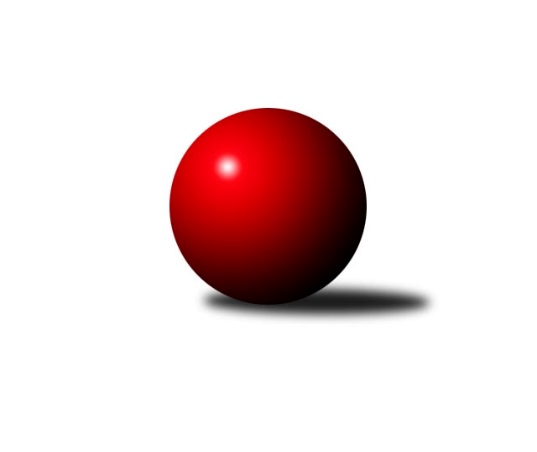 Č.15Ročník 2022/2023	15.8.2024 Jihočeský KP1 2022/2023Statistika 15. kolaTabulka družstev:		družstvo	záp	výh	rem	proh	skore	sety	průměr	body	plné	dorážka	chyby	1.	KK Hilton Sez. Ústí A	14	12	1	1	85.5 : 26.5 	(110.0 : 58.0)	2654	25	1807	847	23.1	2.	TJ Nová Ves u Č. B. A	15	8	4	3	69.0 : 51.0 	(106.0 : 74.0)	2543	20	1733	811	37.7	3.	TJ Loko Č. Budějovice B	15	7	3	5	67.0 : 53.0 	(91.5 : 88.5)	2506	17	1745	760	39.6	4.	TJ Sokol Nové Hrady A	14	7	1	6	61.5 : 50.5 	(92.5 : 75.5)	2624	15	1817	807	33.7	5.	TJ Dynamo Č. Budějovice A	14	7	1	6	53.0 : 59.0 	(79.5 : 88.5)	2517	15	1751	766	38.3	6.	TJ Centropen Dačice E	15	7	1	7	59.5 : 60.5 	(89.5 : 90.5)	2523	15	1740	783	39.3	7.	TJ Sokol Písek A	15	7	1	7	54.5 : 65.5 	(82.0 : 98.0)	2485	15	1734	752	43.1	8.	TJ Spartak Soběslav A	15	7	0	8	61.0 : 59.0 	(85.5 : 94.5)	2498	14	1732	766	44.7	9.	TJ Kunžak A	14	6	0	8	54.5 : 57.5 	(83.5 : 84.5)	2558	12	1758	801	40	10.	KK Hilton Sez. Ústí B	14	4	2	8	46.0 : 66.0 	(72.5 : 95.5)	2511	10	1727	784	40.3	11.	KK Lokomotiva Tábor	14	4	0	10	41.0 : 71.0 	(79.0 : 89.0)	2469	8	1711	759	38.2	12.	TJ Sokol Chotoviny B	15	4	0	11	43.5 : 76.5 	(72.5 : 107.5)	2464	8	1731	733	46.6Tabulka doma:		družstvo	záp	výh	rem	proh	skore	sety	průměr	body	maximum	minimum	1.	TJ Spartak Soběslav A	7	7	0	0	45.0 : 11.0 	(54.0 : 30.0)	2382	14	2399	2338	2.	KK Hilton Sez. Ústí A	6	6	0	0	36.5 : 11.5 	(48.0 : 24.0)	2775	12	2826	2752	3.	TJ Loko Č. Budějovice B	8	5	2	1	43.0 : 21.0 	(55.0 : 41.0)	2556	12	2633	2460	4.	TJ Nová Ves u Č. B. A	9	5	2	2	41.0 : 31.0 	(63.5 : 44.5)	2495	12	2557	2391	5.	TJ Sokol Nové Hrady A	8	5	0	3	38.5 : 25.5 	(55.0 : 41.0)	2569	10	2638	2521	6.	TJ Sokol Písek A	7	4	1	2	31.5 : 24.5 	(41.5 : 42.5)	2355	9	2402	2286	7.	TJ Dynamo Č. Budějovice A	6	4	0	2	25.0 : 23.0 	(37.5 : 34.5)	2442	8	2486	2393	8.	TJ Centropen Dačice E	7	3	1	3	29.5 : 26.5 	(42.5 : 41.5)	2644	7	2766	2541	9.	TJ Kunžak A	6	3	0	3	25.0 : 23.0 	(36.5 : 35.5)	2618	6	2705	2538	10.	KK Lokomotiva Tábor	7	3	0	4	26.0 : 30.0 	(43.5 : 40.5)	2607	6	2767	2282	11.	KK Hilton Sez. Ústí B	8	2	1	5	24.0 : 40.0 	(38.0 : 58.0)	2609	5	2719	2486	12.	TJ Sokol Chotoviny B	8	2	0	6	21.0 : 43.0 	(37.5 : 58.5)	2569	4	2635	2513Tabulka venku:		družstvo	záp	výh	rem	proh	skore	sety	průměr	body	maximum	minimum	1.	KK Hilton Sez. Ústí A	8	6	1	1	49.0 : 15.0 	(62.0 : 34.0)	2651	13	2845	2370	2.	TJ Nová Ves u Č. B. A	6	3	2	1	28.0 : 20.0 	(42.5 : 29.5)	2552	8	2716	2355	3.	TJ Centropen Dačice E	8	4	0	4	30.0 : 34.0 	(47.0 : 49.0)	2508	8	2684	2262	4.	TJ Dynamo Č. Budějovice A	8	3	1	4	28.0 : 36.0 	(42.0 : 54.0)	2528	7	2678	2323	5.	TJ Kunžak A	8	3	0	5	29.5 : 34.5 	(47.0 : 49.0)	2550	6	2737	2252	6.	TJ Sokol Písek A	8	3	0	5	23.0 : 41.0 	(40.5 : 55.5)	2504	6	2663	2279	7.	TJ Sokol Nové Hrady A	6	2	1	3	23.0 : 25.0 	(37.5 : 34.5)	2635	5	2755	2521	8.	KK Hilton Sez. Ústí B	6	2	1	3	22.0 : 26.0 	(34.5 : 37.5)	2495	5	2691	2281	9.	TJ Loko Č. Budějovice B	7	2	1	4	24.0 : 32.0 	(36.5 : 47.5)	2498	5	2609	2365	10.	TJ Sokol Chotoviny B	7	2	0	5	22.5 : 33.5 	(35.0 : 49.0)	2449	4	2605	2223	11.	KK Lokomotiva Tábor	7	1	0	6	15.0 : 41.0 	(35.5 : 48.5)	2446	2	2724	2264	12.	TJ Spartak Soběslav A	8	0	0	8	16.0 : 48.0 	(31.5 : 64.5)	2512	0	2605	2282Tabulka podzimní části:		družstvo	záp	výh	rem	proh	skore	sety	průměr	body	doma	venku	1.	KK Hilton Sez. Ústí A	11	9	1	1	63.5 : 24.5 	(83.0 : 49.0)	2605	19 	6 	0 	0 	3 	1 	1	2.	TJ Sokol Nové Hrady A	11	7	1	3	56.0 : 32.0 	(78.0 : 54.0)	2647	15 	5 	0 	2 	2 	1 	1	3.	TJ Centropen Dačice E	11	7	1	3	52.5 : 35.5 	(73.5 : 58.5)	2574	15 	3 	1 	1 	4 	0 	2	4.	TJ Nová Ves u Č. B. A	11	5	3	3	49.0 : 39.0 	(77.5 : 54.5)	2487	13 	3 	2 	2 	2 	1 	1	5.	TJ Dynamo Č. Budějovice A	11	6	1	4	45.0 : 43.0 	(62.5 : 69.5)	2523	13 	4 	0 	1 	2 	1 	3	6.	TJ Loko Č. Budějovice B	11	4	3	4	47.5 : 40.5 	(68.5 : 63.5)	2500	11 	4 	2 	0 	0 	1 	4	7.	TJ Sokol Písek A	11	5	1	5	37.0 : 51.0 	(56.0 : 76.0)	2468	11 	2 	1 	1 	3 	0 	4	8.	TJ Kunžak A	11	5	0	6	44.5 : 43.5 	(67.0 : 65.0)	2643	10 	3 	0 	3 	2 	0 	3	9.	TJ Spartak Soběslav A	11	4	0	7	40.0 : 48.0 	(61.0 : 71.0)	2485	8 	4 	0 	0 	0 	0 	7	10.	KK Hilton Sez. Ústí B	11	3	1	7	34.0 : 54.0 	(55.5 : 76.5)	2545	7 	1 	0 	5 	2 	1 	2	11.	KK Lokomotiva Tábor	11	3	0	8	32.0 : 56.0 	(62.0 : 70.0)	2491	6 	2 	0 	3 	1 	0 	5	12.	TJ Sokol Chotoviny B	11	2	0	9	27.0 : 61.0 	(47.5 : 84.5)	2444	4 	1 	0 	4 	1 	0 	5Tabulka jarní části:		družstvo	záp	výh	rem	proh	skore	sety	průměr	body	doma	venku	1.	TJ Nová Ves u Č. B. A	4	3	1	0	20.0 : 12.0 	(28.5 : 19.5)	2625	7 	2 	0 	0 	1 	1 	0 	2.	KK Hilton Sez. Ústí A	3	3	0	0	22.0 : 2.0 	(27.0 : 9.0)	2736	6 	0 	0 	0 	3 	0 	0 	3.	TJ Spartak Soběslav A	4	3	0	1	21.0 : 11.0 	(24.5 : 23.5)	2489	6 	3 	0 	0 	0 	0 	1 	4.	TJ Loko Č. Budějovice B	4	3	0	1	19.5 : 12.5 	(23.0 : 25.0)	2535	6 	1 	0 	1 	2 	0 	0 	5.	TJ Sokol Písek A	4	2	0	2	17.5 : 14.5 	(26.0 : 22.0)	2483	4 	2 	0 	1 	0 	0 	1 	6.	TJ Sokol Chotoviny B	4	2	0	2	16.5 : 15.5 	(25.0 : 23.0)	2592	4 	1 	0 	2 	1 	0 	0 	7.	KK Hilton Sez. Ústí B	3	1	1	1	12.0 : 12.0 	(17.0 : 19.0)	2489	3 	1 	1 	0 	0 	0 	1 	8.	TJ Kunžak A	3	1	0	2	10.0 : 14.0 	(16.5 : 19.5)	2417	2 	0 	0 	0 	1 	0 	2 	9.	KK Lokomotiva Tábor	3	1	0	2	9.0 : 15.0 	(17.0 : 19.0)	2492	2 	1 	0 	1 	0 	0 	1 	10.	TJ Dynamo Č. Budějovice A	3	1	0	2	8.0 : 16.0 	(17.0 : 19.0)	2478	2 	0 	0 	1 	1 	0 	1 	11.	TJ Sokol Nové Hrady A	3	0	0	3	5.5 : 18.5 	(14.5 : 21.5)	2573	0 	0 	0 	1 	0 	0 	2 	12.	TJ Centropen Dačice E	4	0	0	4	7.0 : 25.0 	(16.0 : 32.0)	2434	0 	0 	0 	2 	0 	0 	2 Zisk bodů pro družstvo:		jméno hráče	družstvo	body	zápasy	v %	dílčí body	sety	v %	1.	Miroslav Kolář 	TJ Centropen Dačice E 	12	/	14	(86%)	20.5	/	28	(73%)	2.	Ilona Hanáková 	TJ Nová Ves u Č. B. A  	12	/	15	(80%)	24	/	30	(80%)	3.	Milada Šafránková 	TJ Loko Č. Budějovice B 	11	/	13	(85%)	17	/	26	(65%)	4.	Jan Štefan 	TJ Spartak Soběslav A 	11	/	14	(79%)	19	/	28	(68%)	5.	Vlastimil Šlajs 	TJ Spartak Soběslav A 	11	/	15	(73%)	20.5	/	30	(68%)	6.	Petr Chval 	KK Hilton Sez. Ústí A 	10.5	/	13	(81%)	19.5	/	26	(75%)	7.	Michal Horák 	TJ Kunžak A 	10	/	14	(71%)	16.5	/	28	(59%)	8.	Martin Vašíček 	TJ Nová Ves u Č. B. A  	10	/	15	(67%)	18.5	/	30	(62%)	9.	Pavel Vrbík 	KK Hilton Sez. Ústí A 	9	/	10	(90%)	17	/	20	(85%)	10.	Jakub Kožich 	TJ Dynamo Č. Budějovice A 	9	/	13	(69%)	19.5	/	26	(75%)	11.	Lukáš Brtník 	TJ Kunžak A 	9	/	13	(69%)	17	/	26	(65%)	12.	Veronika Kulová 	TJ Loko Č. Budějovice B 	9	/	13	(69%)	13	/	26	(50%)	13.	Vladimír Kučera 	KK Lokomotiva Tábor 	9	/	14	(64%)	21	/	28	(75%)	14.	Jiří Pokorný 	TJ Nová Ves u Č. B. A  	9	/	14	(64%)	16.5	/	28	(59%)	15.	Pavel Jirků 	TJ Kunžak A 	9	/	14	(64%)	16.5	/	28	(59%)	16.	Stanislav Dvořák 	TJ Centropen Dačice E 	9	/	15	(60%)	18	/	30	(60%)	17.	Alena Dudová 	TJ Spartak Soběslav A 	9	/	15	(60%)	14	/	30	(47%)	18.	Stanislava Hladká 	TJ Sokol Nové Hrady A 	8	/	9	(89%)	14.5	/	18	(81%)	19.	Vít Šebestík 	TJ Dynamo Č. Budějovice A 	8	/	11	(73%)	14	/	22	(64%)	20.	Jiří Mára 	KK Hilton Sez. Ústí B 	8	/	11	(73%)	12	/	22	(55%)	21.	Pavel Jesenič 	TJ Nová Ves u Č. B. A  	8	/	12	(67%)	16	/	24	(67%)	22.	Martin Jinda 	KK Lokomotiva Tábor 	8	/	13	(62%)	18	/	26	(69%)	23.	Jindřich Kopic 	TJ Spartak Soběslav A 	8	/	15	(53%)	16	/	30	(53%)	24.	Miloš Křížek 	TJ Centropen Dačice E 	8	/	15	(53%)	15	/	30	(50%)	25.	Vojtěch Kříha 	TJ Sokol Nové Hrady A 	7.5	/	12	(63%)	14	/	24	(58%)	26.	Zdeňa Štruplová 	TJ Loko Č. Budějovice B 	7.5	/	13	(58%)	14	/	26	(54%)	27.	Jakub Vaniš 	KK Hilton Sez. Ústí A 	7	/	9	(78%)	14	/	18	(78%)	28.	Jiří Konárek 	TJ Sokol Nové Hrady A 	7	/	12	(58%)	14	/	24	(58%)	29.	Dušan Jelínek 	KK Hilton Sez. Ústí A 	7	/	12	(58%)	12	/	24	(50%)	30.	Jiří Jelínek 	TJ Sokol Nové Hrady A 	7	/	13	(54%)	15.5	/	26	(60%)	31.	Michal Hajný 	KK Hilton Sez. Ústí B 	7	/	13	(54%)	14.5	/	26	(56%)	32.	Alexandra Králová 	TJ Sokol Písek A 	7	/	13	(54%)	11.5	/	26	(44%)	33.	Jitka Korecká 	TJ Sokol Písek A 	7	/	13	(54%)	11	/	26	(42%)	34.	Michal Kanděra 	TJ Sokol Nové Hrady A 	7	/	14	(50%)	16.5	/	28	(59%)	35.	David Bartoň 	TJ Sokol Chotoviny B 	7	/	14	(50%)	13.5	/	28	(48%)	36.	Petr Křemen 	TJ Sokol Chotoviny B 	7	/	14	(50%)	12	/	28	(43%)	37.	Tomáš Brückler 	TJ Sokol Písek A 	7	/	15	(47%)	13	/	30	(43%)	38.	Michal Mikuláštík 	KK Hilton Sez. Ústí A 	6	/	9	(67%)	7.5	/	18	(42%)	39.	Tomáš Reban 	TJ Loko Č. Budějovice B 	6	/	10	(60%)	10	/	20	(50%)	40.	Dušan Lanžhotský 	KK Hilton Sez. Ústí A 	6	/	10	(60%)	9	/	20	(45%)	41.	Jiří Malínek 	TJ Centropen Dačice E 	6	/	11	(55%)	11	/	22	(50%)	42.	Miloš Mikulaštík 	KK Hilton Sez. Ústí B 	6	/	11	(55%)	9	/	22	(41%)	43.	Michal Klimeš 	KK Hilton Sez. Ústí B 	6	/	12	(50%)	12.5	/	24	(52%)	44.	Jiří Douda 	TJ Loko Č. Budějovice B 	6	/	14	(43%)	15	/	28	(54%)	45.	Jaroslav Chalaš 	TJ Spartak Soběslav A 	6	/	14	(43%)	12.5	/	28	(45%)	46.	Drahomíra Nedomová 	TJ Sokol Písek A 	6	/	15	(40%)	17	/	30	(57%)	47.	Lenka Křemenová 	TJ Sokol Chotoviny B 	6	/	15	(40%)	12.5	/	30	(42%)	48.	Miroslava Vondrušová 	TJ Loko Č. Budějovice B 	5.5	/	10	(55%)	10	/	20	(50%)	49.	Marie Lukešová 	TJ Sokol Písek A 	5	/	8	(63%)	7	/	16	(44%)	50.	Vít Ondřich 	TJ Dynamo Č. Budějovice A 	5	/	9	(56%)	8	/	18	(44%)	51.	Patrik Postl 	TJ Dynamo Č. Budějovice A 	5	/	10	(50%)	11.5	/	20	(58%)	52.	Zdeněk Zeman 	KK Lokomotiva Tábor 	5	/	11	(45%)	8.5	/	22	(39%)	53.	Michal Takács 	TJ Loko Č. Budějovice B 	5	/	11	(45%)	8.5	/	22	(39%)	54.	Miroslav Kraus 	TJ Dynamo Č. Budějovice A 	5	/	12	(42%)	10.5	/	24	(44%)	55.	Milan Bedri 	TJ Sokol Nové Hrady A 	5	/	12	(42%)	10	/	24	(42%)	56.	Libor Doubek 	TJ Nová Ves u Č. B. A  	5	/	14	(36%)	13.5	/	28	(48%)	57.	Radek Hrůza 	TJ Kunžak A 	5	/	14	(36%)	10	/	28	(36%)	58.	Lenka Křemenová 	TJ Sokol Chotoviny B 	5	/	15	(33%)	10.5	/	30	(35%)	59.	Jan Švarc 	KK Hilton Sez. Ústí A 	4	/	7	(57%)	10.5	/	14	(75%)	60.	Jozef Jakubčík 	KK Hilton Sez. Ústí A 	4	/	8	(50%)	8.5	/	16	(53%)	61.	Pavel Blažek 	KK Hilton Sez. Ústí B 	4	/	11	(36%)	10.5	/	22	(48%)	62.	Dana Kopečná 	TJ Kunžak A 	4	/	13	(31%)	11.5	/	26	(44%)	63.	Pavel Kořínek 	KK Lokomotiva Tábor 	4	/	13	(31%)	9	/	26	(35%)	64.	Lukáš Chmel 	TJ Dynamo Č. Budějovice A 	4	/	13	(31%)	9	/	26	(35%)	65.	Jiří Brát 	TJ Kunžak A 	3.5	/	14	(25%)	9	/	28	(32%)	66.	Gabriela Kozáková 	TJ Sokol Chotoviny B 	3	/	5	(60%)	4.5	/	10	(45%)	67.	Jolana Jelínková 	KK Lokomotiva Tábor 	3	/	7	(43%)	7	/	14	(50%)	68.	Martina Křemenová 	TJ Sokol Chotoviny B 	3	/	8	(38%)	7.5	/	16	(47%)	69.	Vít Beranovský 	TJ Centropen Dačice E 	3	/	10	(30%)	6	/	20	(30%)	70.	Dobroslava Procházková 	TJ Nová Ves u Č. B. A  	3	/	12	(25%)	11	/	24	(46%)	71.	Petr Kolařík 	TJ Sokol Písek A 	3	/	15	(20%)	13.5	/	30	(45%)	72.	Zuzana Klivanová 	TJ Centropen Dačice E 	2.5	/	13	(19%)	10	/	26	(38%)	73.	Alena Makovcová 	TJ Sokol Chotoviny B 	2.5	/	14	(18%)	9	/	28	(32%)	74.	Tomáš Balko 	TJ Sokol Nové Hrady A 	2	/	3	(67%)	4	/	6	(67%)	75.	Karel Vlášek 	TJ Loko Č. Budějovice B 	2	/	3	(67%)	3	/	6	(50%)	76.	Simona Černušková 	KK Hilton Sez. Ústí B 	2	/	4	(50%)	4.5	/	8	(56%)	77.	Marie Myslivcová 	KK Lokomotiva Tábor 	2	/	11	(18%)	6.5	/	22	(30%)	78.	Jana Dvořáková 	KK Hilton Sez. Ústí B 	2	/	11	(18%)	5	/	22	(23%)	79.	Kateřina Maršálková 	TJ Sokol Písek A 	1.5	/	4	(38%)	3	/	8	(38%)	80.	Vladimír Vlček 	TJ Nová Ves u Č. B. A  	1	/	1	(100%)	2	/	2	(100%)	81.	Josef Schleiss 	TJ Spartak Soběslav A 	1	/	1	(100%)	2	/	2	(100%)	82.	Milena Kümmelová 	TJ Dynamo Č. Budějovice A 	1	/	1	(100%)	2	/	2	(100%)	83.	Radek Hrůza 	TJ Kunžak A 	1	/	1	(100%)	2	/	2	(100%)	84.	Jan Uhlíř 	KK Hilton Sez. Ústí B 	1	/	1	(100%)	1.5	/	2	(75%)	85.	Petr Hamerník 	TJ Sokol Nové Hrady A 	1	/	1	(100%)	1	/	2	(50%)	86.	Saša Sklenář 	TJ Nová Ves u Č. B. A  	1	/	1	(100%)	1	/	2	(50%)	87.	Karel Hanzal 	TJ Kunžak A 	1	/	1	(100%)	1	/	2	(50%)	88.	Daniel Kovář 	TJ Centropen Dačice E 	1	/	2	(50%)	2	/	4	(50%)	89.	Tereza Kříhová 	TJ Sokol Nové Hrady A 	1	/	2	(50%)	2	/	4	(50%)	90.	Michal Nový 	TJ Sokol Chotoviny B 	1	/	2	(50%)	1	/	4	(25%)	91.	Jiří Květoň 	TJ Dynamo Č. Budějovice A 	1	/	3	(33%)	2	/	6	(33%)	92.	Miloš Filip 	TJ Sokol Chotoviny B 	1	/	3	(33%)	2	/	6	(33%)	93.	Petr Zítek 	TJ Sokol Písek A 	1	/	4	(25%)	4	/	8	(50%)	94.	Petr Klimek 	KK Lokomotiva Tábor 	1	/	4	(25%)	3	/	8	(38%)	95.	Antonín Brtník 	TJ Centropen Dačice E 	1	/	4	(25%)	3	/	8	(38%)	96.	Iveta Kabelková 	TJ Centropen Dačice E 	1	/	5	(20%)	4	/	10	(40%)	97.	Kristýna Nováková 	TJ Dynamo Č. Budějovice A 	1	/	5	(20%)	3	/	10	(30%)	98.	Jan Tesař 	TJ Nová Ves u Č. B. A  	1	/	6	(17%)	3.5	/	12	(29%)	99.	Petra Hodoušková 	KK Lokomotiva Tábor 	1	/	10	(10%)	6	/	20	(30%)	100.	Luboš Přibyl 	TJ Spartak Soběslav A 	1	/	11	(9%)	1.5	/	22	(7%)	101.	Vladimír Křivan 	TJ Spartak Soběslav A 	0	/	1	(0%)	0	/	2	(0%)	102.	Vojtěch Křivan 	TJ Spartak Soběslav A 	0	/	1	(0%)	0	/	2	(0%)	103.	Libor Tomášek 	TJ Sokol Nové Hrady A 	0	/	2	(0%)	1	/	4	(25%)	104.	Vladislav Papáček 	TJ Sokol Písek A 	0	/	2	(0%)	0	/	4	(0%)	105.	Jana Křivanová 	TJ Spartak Soběslav A 	0	/	2	(0%)	0	/	4	(0%)	106.	Bedřich Vondruš 	TJ Loko Č. Budějovice B 	0	/	3	(0%)	1	/	6	(17%)	107.	Milena Šebestová 	TJ Sokol Nové Hrady A 	0	/	4	(0%)	0	/	8	(0%)	108.	David Štiller 	KK Hilton Sez. Ústí B 	0	/	7	(0%)	2	/	14	(14%)Průměry na kuželnách:		kuželna	průměr	plné	dorážka	chyby	výkon na hráče	1.	Sezimovo Ústí, 1-2	2677	1820	857	32.3	(446.2)	2.	TJ Centropen Dačice, 1-4	2624	1797	827	36.6	(437.5)	3.	TJ Kunžak, 1-2	2610	1801	809	40.4	(435.1)	4.	TJ Sokol Chotoviny, 1-4	2597	1812	785	43.9	(432.9)	5.	Nové Hrady, 1-4	2554	1768	785	36.5	(425.7)	6.	TJ Lokomotiva České Budějovice, 1-4	2536	1762	773	42.1	(422.8)	7.	Nová Ves u Č.B., 1-2	2478	1726	751	40.1	(413.1)	8.	Dynamo Č. Budějovice, 1-4	2442	1679	762	39.6	(407.0)	9.	TJ Sokol Písek, 1-2	2354	1634	720	36.6	(392.4)	10.	Soběslav, 1-2	2328	1639	689	51.5	(388.2)Nejlepší výkony na kuželnách:Sezimovo Ústí, 1-2KK Hilton Sez. Ústí A	2826	5. kolo	Vladimír Kučera 	KK Lokomotiva Tábor	518	10. koloKK Hilton Sez. Ústí B	2800	13. kolo	Jakub Vaniš 	KK Hilton Sez. Ústí A	517	5. koloKK Hilton Sez. Ústí A	2775	7. kolo	Jiří Jelínek 	TJ Sokol Nové Hrady A	512	9. koloKK Hilton Sez. Ústí A	2764	9. kolo	Vladimír Kučera 	KK Lokomotiva Tábor	512	4. koloKK Hilton Sez. Ústí A	2758	4. kolo	Petr Chval 	KK Hilton Sez. Ústí A	507	5. koloTJ Sokol Nové Hrady A	2755	9. kolo	Jiří Brát 	TJ Kunžak A	507	5. koloKK Hilton Sez. Ústí A	2752	3. kolo	Stanislav Dvořák 	TJ Centropen Dačice E	506	3. koloKK Hilton Sez. Ústí A	2742	2. kolo	Petr Chval 	KK Hilton Sez. Ústí A	503	2. koloTJ Kunžak A	2737	11. kolo	Petr Chval 	KK Hilton Sez. Ústí A	503	9. koloTJ Kunžak A	2732	5. kolo	Michal Klimeš 	KK Hilton Sez. Ústí B	499	13. koloTJ Centropen Dačice, 1-4TJ Centropen Dačice E	2766	6. kolo	Miroslav Kolář 	TJ Centropen Dačice E	499	6. koloKK Hilton Sez. Ústí A	2730	14. kolo	Miloš Křížek 	TJ Centropen Dačice E	498	9. koloKK Hilton Sez. Ústí B	2691	9. kolo	Radek Hrůza 	TJ Kunžak A	489	12. koloTJ Centropen Dačice E	2680	2. kolo	Miroslav Kolář 	TJ Centropen Dačice E	488	2. koloTJ Kunžak A	2676	12. kolo	Miloš Křížek 	TJ Centropen Dačice E	486	11. koloTJ Centropen Dačice E	2667	11. kolo	Miloš Mikulaštík 	KK Hilton Sez. Ústí B	482	9. koloTJ Centropen Dačice E	2664	9. kolo	Jiří Malínek 	TJ Centropen Dačice E	479	6. koloTJ Centropen Dačice E	2616	12. kolo	Petr Chval 	KK Hilton Sez. Ústí A	477	14. koloTJ Loko Č. Budějovice B	2600	6. kolo	Miloš Křížek 	TJ Centropen Dačice E	475	6. koloTJ Centropen Dačice E	2577	14. kolo	Pavel Vrbík 	KK Hilton Sez. Ústí A	471	14. koloTJ Kunžak, 1-2TJ Kunžak A	2705	10. kolo	Miloš Křížek 	TJ Centropen Dačice E	491	1. koloTJ Kunžak A	2665	8. kolo	Jakub Kožich 	TJ Dynamo Č. Budějovice A	480	10. koloTJ Kunžak A	2658	13. kolo	Zdeňa Štruplová 	TJ Loko Č. Budějovice B	478	8. koloTJ Centropen Dačice E	2626	1. kolo	Pavel Jirků 	TJ Kunžak A	477	3. koloTJ Sokol Písek A	2624	3. kolo	Lukáš Brtník 	TJ Kunžak A	477	8. koloTJ Nová Ves u Č. B. A 	2618	6. kolo	Michal Horák 	TJ Kunžak A	475	8. koloTJ Kunžak A	2611	6. kolo	Vít Šebestík 	TJ Dynamo Č. Budějovice A	474	10. koloTJ Kunžak A	2607	4. kolo	Michal Horák 	TJ Kunžak A	471	10. koloKK Lokomotiva Tábor	2606	13. kolo	Vlastimil Šlajs 	TJ Spartak Soběslav A	471	4. koloTJ Spartak Soběslav A	2591	4. kolo	Radek Hrůza 	TJ Kunžak A	469	13. koloTJ Sokol Chotoviny, 1-4TJ Sokol Nové Hrady A	2687	2. kolo	Petr Chval 	KK Hilton Sez. Ústí A	499	11. koloTJ Dynamo Č. Budějovice A	2666	5. kolo	Michal Kanděra 	TJ Sokol Nové Hrady A	482	2. koloTJ Nová Ves u Č. B. A 	2651	12. kolo	Jiří Douda 	TJ Loko Č. Budějovice B	479	14. koloKK Hilton Sez. Ústí A	2647	11. kolo	Lenka Křemenová 	TJ Sokol Chotoviny B	474	9. koloTJ Sokol Chotoviny B	2635	12. kolo	Lukáš Brtník 	TJ Kunžak A	467	9. koloTJ Loko Č. Budějovice B	2609	14. kolo	Stanislav Dvořák 	TJ Centropen Dačice E	466	7. koloTJ Centropen Dačice E	2609	7. kolo	Alena Makovcová 	TJ Sokol Chotoviny B	464	14. koloTJ Sokol Chotoviny B	2602	15. kolo	Jiří Konárek 	TJ Sokol Nové Hrady A	463	2. koloTJ Sokol Písek A	2592	15. kolo	Martin Vašíček 	TJ Nová Ves u Č. B. A 	463	12. koloTJ Sokol Chotoviny B	2592	9. kolo	Petr Křemen 	TJ Sokol Chotoviny B	461	15. koloNové Hrady, 1-4TJ Sokol Nové Hrady A	2638	11. kolo	Jindřich Kopic 	TJ Spartak Soběslav A	476	8. koloTJ Centropen Dačice E	2636	5. kolo	Jiří Konárek 	TJ Sokol Nové Hrady A	469	5. koloTJ Kunžak A	2622	7. kolo	Stanislava Hladká 	TJ Sokol Nové Hrady A	467	11. koloTJ Sokol Nové Hrady A	2620	5. kolo	Lukáš Brtník 	TJ Kunžak A	466	7. koloTJ Sokol Nové Hrady A	2611	1. kolo	Jiří Jelínek 	TJ Sokol Nové Hrady A	465	3. koloTJ Sokol Chotoviny B	2584	13. kolo	Stanislav Dvořák 	TJ Centropen Dačice E	463	5. koloTJ Sokol Nové Hrady A	2551	8. kolo	Milan Bedri 	TJ Sokol Nové Hrady A	463	1. koloTJ Sokol Nové Hrady A	2548	3. kolo	Stanislava Hladká 	TJ Sokol Nové Hrady A	462	4. koloTJ Spartak Soběslav A	2543	8. kolo	Pavel Jirků 	TJ Kunžak A	462	7. koloTJ Sokol Nové Hrady A	2543	4. kolo	Vojtěch Kříha 	TJ Sokol Nové Hrady A	457	11. koloTJ Lokomotiva České Budějovice, 1-4KK Hilton Sez. Ústí A	2676	10. kolo	Petr Chval 	KK Hilton Sez. Ústí A	500	10. koloTJ Loko Č. Budějovice B	2633	12. kolo	Michal Kanděra 	TJ Sokol Nové Hrady A	484	12. koloTJ Loko Č. Budějovice B	2625	9. kolo	Pavel Vrbík 	KK Hilton Sez. Ústí A	477	10. koloTJ Loko Č. Budějovice B	2624	10. kolo	Milada Šafránková 	TJ Loko Č. Budějovice B	477	7. koloTJ Sokol Nové Hrady A	2585	12. kolo	Milada Šafránková 	TJ Loko Č. Budějovice B	468	10. koloTJ Loko Č. Budějovice B	2572	7. kolo	Jakub Vaniš 	KK Hilton Sez. Ústí A	461	10. koloTJ Dynamo Č. Budějovice A	2561	15. kolo	Karel Vlášek 	TJ Loko Č. Budějovice B	459	15. koloKK Hilton Sez. Ústí B	2547	5. kolo	Tomáš Reban 	TJ Loko Č. Budějovice B	457	9. koloTJ Loko Č. Budějovice B	2531	3. kolo	Milada Šafránková 	TJ Loko Č. Budějovice B	457	9. koloTJ Loko Č. Budějovice B	2505	5. kolo	Jindřich Kopic 	TJ Spartak Soběslav A	455	9. koloNová Ves u Č.B., 1-2KK Hilton Sez. Ústí A	2561	8. kolo	David Bartoň 	TJ Sokol Chotoviny B	466	1. koloTJ Nová Ves u Č. B. A 	2557	1. kolo	Martin Vašíček 	TJ Nová Ves u Č. B. A 	451	7. koloTJ Nová Ves u Č. B. A 	2552	7. kolo	Ilona Hanáková 	TJ Nová Ves u Č. B. A 	450	10. koloTJ Sokol Nové Hrady A	2521	10. kolo	Dušan Jelínek 	KK Hilton Sez. Ústí A	444	8. koloTJ Nová Ves u Č. B. A 	2514	15. kolo	Vít Šebestík 	TJ Dynamo Č. Budějovice A	444	13. koloKK Hilton Sez. Ústí B	2506	3. kolo	Martin Vašíček 	TJ Nová Ves u Č. B. A 	443	1. koloTJ Nová Ves u Č. B. A 	2504	13. kolo	Jiří Pokorný 	TJ Nová Ves u Č. B. A 	442	1. koloTJ Nová Ves u Č. B. A 	2503	5. kolo	Michal Kanděra 	TJ Sokol Nové Hrady A	442	10. koloTJ Nová Ves u Č. B. A 	2495	3. kolo	Ilona Hanáková 	TJ Nová Ves u Č. B. A 	440	5. koloTJ Nová Ves u Č. B. A 	2485	10. kolo	Ilona Hanáková 	TJ Nová Ves u Č. B. A 	440	3. koloDynamo Č. Budějovice, 1-4KK Hilton Sez. Ústí A	2634	12. kolo	Jakub Kožich 	TJ Dynamo Č. Budějovice A	469	7. koloTJ Sokol Nové Hrady A	2545	14. kolo	Jakub Kožich 	TJ Dynamo Č. Budějovice A	465	11. koloTJ Centropen Dačice E	2490	8. kolo	Stanislav Dvořák 	TJ Centropen Dačice E	460	8. koloTJ Dynamo Č. Budějovice A	2486	11. kolo	Pavel Vrbík 	KK Hilton Sez. Ústí A	457	12. koloTJ Dynamo Č. Budějovice A	2486	8. kolo	Jakub Kožich 	TJ Dynamo Č. Budějovice A	457	4. koloTJ Dynamo Č. Budějovice A	2452	7. kolo	Jakub Vaniš 	KK Hilton Sez. Ústí A	455	12. koloTJ Dynamo Č. Budějovice A	2440	14. kolo	Jiří Konárek 	TJ Sokol Nové Hrady A	452	14. koloTJ Dynamo Č. Budějovice A	2431	12. kolo	Vít Šebestík 	TJ Dynamo Č. Budějovice A	451	14. koloKK Hilton Sez. Ústí B	2431	7. kolo	Martin Vašíček 	TJ Nová Ves u Č. B. A 	448	2. koloTJ Dynamo Č. Budějovice A	2401	2. kolo	Dušan Lanžhotský 	KK Hilton Sez. Ústí A	448	12. koloTJ Sokol Písek, 1-2TJ Nová Ves u Č. B. A 	2461	9. kolo	Jitka Korecká 	TJ Sokol Písek A	438	13. koloTJ Loko Č. Budějovice B	2433	13. kolo	Veronika Kulová 	TJ Loko Č. Budějovice B	436	13. koloTJ Sokol Písek A	2402	13. kolo	Drahomíra Nedomová 	TJ Sokol Písek A	427	9. koloTJ Sokol Písek A	2390	4. kolo	Pavel Jesenič 	TJ Nová Ves u Č. B. A 	427	9. koloTJ Sokol Písek A	2364	12. kolo	Alexandra Králová 	TJ Sokol Písek A	425	6. koloTJ Sokol Písek A	2353	14. kolo	Martin Vašíček 	TJ Nová Ves u Č. B. A 	423	9. koloTJ Sokol Písek A	2349	10. kolo	Miloš Křížek 	TJ Centropen Dačice E	422	10. koloTJ Sokol Písek A	2344	6. kolo	Jitka Korecká 	TJ Sokol Písek A	420	12. koloTJ Kunžak A	2323	14. kolo	Tomáš Brückler 	TJ Sokol Písek A	416	10. koloTJ Dynamo Č. Budějovice A	2323	6. kolo	Tomáš Brückler 	TJ Sokol Písek A	415	12. koloSoběslav, 1-2TJ Spartak Soběslav A	2399	5. kolo	Jan Štefan 	TJ Spartak Soběslav A	446	6. koloTJ Spartak Soběslav A	2396	12. kolo	Jan Štefan 	TJ Spartak Soběslav A	444	3. koloTJ Spartak Soběslav A	2394	6. kolo	Jan Štefan 	TJ Spartak Soběslav A	437	5. koloTJ Spartak Soběslav A	2391	10. kolo	Alena Dudová 	TJ Spartak Soběslav A	431	10. koloTJ Spartak Soběslav A	2384	13. kolo	Jan Štefan 	TJ Spartak Soběslav A	428	13. koloTJ Spartak Soběslav A	2372	3. kolo	Vlastimil Šlajs 	TJ Spartak Soběslav A	426	3. koloKK Hilton Sez. Ústí A	2370	6. kolo	Jaroslav Chalaš 	TJ Spartak Soběslav A	424	12. koloTJ Spartak Soběslav A	2338	15. kolo	Jan Štefan 	TJ Spartak Soběslav A	423	15. koloKK Hilton Sez. Ústí B	2281	12. kolo	Alena Dudová 	TJ Spartak Soběslav A	422	12. koloTJ Sokol Písek A	2279	5. kolo	Zdeněk Zeman 	KK Lokomotiva Tábor	421	3. koloČetnost výsledků:	8.0 : 0.0	2x	7.5 : 0.5	1x	7.0 : 1.0	12x	6.5 : 1.5	1x	6.0 : 2.0	18x	5.0 : 3.0	13x	4.0 : 4.0	7x	3.0 : 5.0	7x	2.5 : 5.5	1x	2.0 : 6.0	12x	1.5 : 6.5	1x	1.0 : 7.0	5x	0.0 : 8.0	3x